МИНИСТЕРСТВО ОБРАЗОВАНИЯ И НАУКИ УКРАИНЫСУМСКИЙ ГОСУДАРСТВЕННЫЙ УНИВЕРСИТЕТ3703 Методические указания к выполнениюОБЯЗАТЕЛЬНОГО ДОМАШНЕГО ЗАДАНИЯпо дисциплине “Медицинская информатика”для иностранных студентов специальности 1201 “Медицина”дневной формы обучения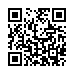 СумыСумский государственный университет 2014Методические указания к выполнению обязательного домашнего задания по дисциплине “Медицинская информатика” / составитель У. С. Швец. – Сумы : Сумский государственный университет, 2014. – 35 с.Кафедра моделирования сложных системСОДЕРЖАНИЕС.ТРЕБОВАНИЯ К ОФОРМЛЕНИЮ ЭЛЕКТРОННЫХ ТАБЛИЦ	4РЕКОМЕНДАЦИИ К ВЫПОЛНЕНИЮ ОБЯЗАТЕЛЬНОГО ДОМАШНЕГО ЗАДАНИЯ	5Исходные данные	5Постановка задачи	5Заполнение таблицы	6Использование стандартных функций	9Отображение формульного вида расчетов	10Сортировка данных	10Выбор данных по заданным условиям	12Построение графика	13Статистический анализ данных	16ТРЕБОВАНИЯ К ОФОРМЛЕНИЮ ТЕКСТОВОГО ДОКУМЕНТА	22Приложение А	24Приложение Б	25Приложение В	26Приложение Г	27Приложение Д	28Приложение Е	29Приложение Ж	30Приложение И	31Приложение К	32Приложение Л	33СПИСОК ИСПОЛЬЗОВАННОЙ ЛИТЕРАТУРЫ	34ТРЕБОВАНИЯ К ОФОРМЛЕНИЮ
ЭЛЕКТРОННЫХ ТАБЛИЦЗадания реализовать в MS Excel.Файл сохранить с именем “Фамилия_Группа.xlsх”.Каждый пункт задания выполнить на отдельном листе, подписав его названием согласно с требованиями постановки задачи. Например, Диаграмма_Фамилия.Установить параметры страницы рабочего листа: размер листа – А4;ориентация – альбомная;масштаб – разместить не больше чем на 1 странице в ширину и 1 странице в высоту;поля: верхнее – 3 см, нижнее – 1,5 см, правое – 2 см, левое – 2 см, верхнего колонтитула – 1,3 см, нижнего колонтитула – 1,3 см;центрировать на странице – горизонтально, вертикально.Установить колонтитулы:нижний – системная дата, файл, лист.Установить режим отображения таблицы с заголовками строк и столбцов.РЕКОМЕНДАЦИИ К ВЫПОЛНЕНИЮ
ОБЯЗАТЕЛЬНОГО ДОМАШНЕГО ЗАДАНИЯИсходные данныеДанные исследования времени криодеструкци
кожных рубцовПостановка задачиСоздать рабочую книгу с названием “Фамилия_Группа.xlsх”.Занести данные, отформатировать таблицу и провести расчеты на листе “Расчет_Фамилия”:найти среднее значение времени криодеструкции;найти минимальное значение времени криодеструкции;найти максимальное значение толщины рубца.Отобразить таблицу в формульном виде и сохранить ее на листе “Форм_Фамилия”.Провести сортировку данных по алфавиту пациентов. Результат сохранить на листе “Сорт1_Фамилия”.Провести сортировку таблицы по двум ключам:по полу, начиная с мужчин, потом по толщине рубца, начиная с минимального значения. Результат сохранить на листе “Сорт2_Фамилия”.Выбрать записи пациентов мужского пола с толщиной рубца > 20 мм. Результат сохранить на листе “Фильтр1_Фамилия”.Выбрать записи пациентов, для которых 1,5  время  2,0. Результат сохранить на листе “Фильтр2_Фамилия”. Построить цилиндрическую диаграмму, которая демонстрирует время криодеструкции кожных рубцов исследуемой группы больных. Результат разместить на листе “Диаграмма_Фамилия”. Провести статистический анализ данных на листе “СА_Фамилия”:рассчитать величину коэффициента корреляции для двух выборок Х и У;получить уравнение линейной регрессии У по Х;рассчитать значения времени криодеструкции (У), когда толщина рубца (Х) составляет 15 мм;построить точечную диаграмму, которая демонстрирует соответствие между временем криодеструкции (У) и толщиной рубца (Х) исследуемых больных. Результат разместить на листе “ХУ_Фамилия”;добавить на график линию тренда (линейную) и ее уравнение.Оформить текстовый документ в MS Word, сохранить его в виде файла “Фамилия_Группа.docх”.Ход выполненияЗаданияСоздать рабочую книгу с названием “Фамилия_Группа.xlsх”.Занести данные, отформатировать таблицу и провести расчеты на листе “Расчет_Фамилия”:найти среднее значение времени криодеструкции;найти минимальное значение времени криодеструкции;найти максимальное значение толщины рубца.Отобразить таблицу в формульном виде и сохранить ее на листе “Форм_Фамилия”.Этапы выполнения:Заполнение таблицыЗапустить MS Excel.Сохранить файл: Файл → Сохранить → С:\User\ЛС???\ Фамилия_Группа.xlsх”.Переименовать Лист1 на Расчет_Фамилия. Ввести и отформатировать исходные данные на листе 
“Рас чет_Фамилия” согласно с бланком заданий (рис. 1). 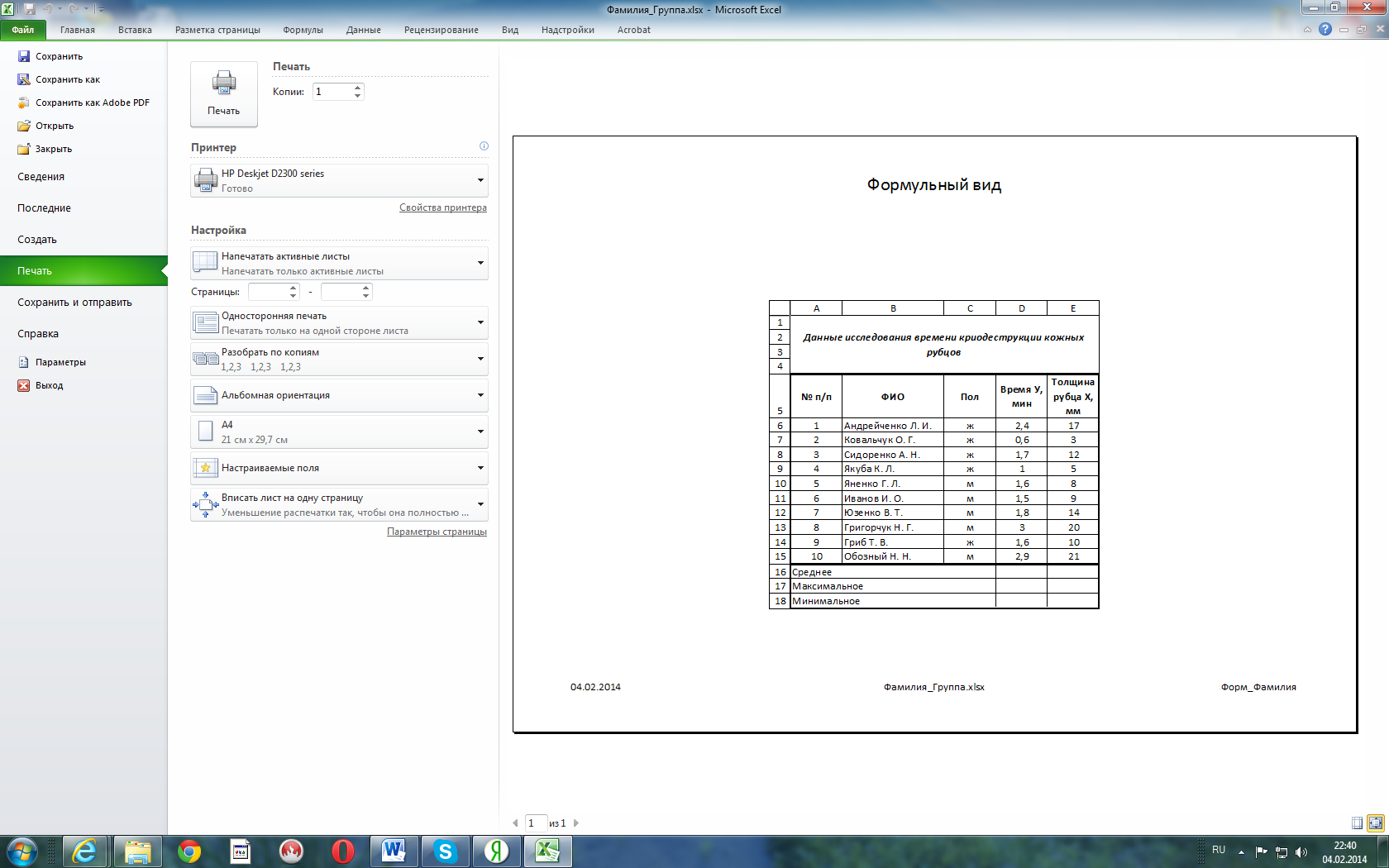 Установить параметры страницы рабочего листа (рис. 2): закладка ленты Разметка страницы → Параметры страницы →закладка Страница → Ориентация – альбомная; Масштаб – разместить не более чем на 1 странице в ширину и 1 странице в высоту; Размер бумаги – А4 →закладка Поля → верхнее – 3 см, нижнее – 1,5 см, левое – 2 см, правое – 2 см, верхнего колонтитула – 1,3 см, нижнего колонтитула – 1,3 см; Центрировать на старице –  горизонтально,  вертикально → закладка Колонтитулы → кнопка Создать нижний колонтитул → Слева – системна дата, В центре – файл, Справа – лист → ОК → закладка Лист →  заголовки строк и столбцов → ОК.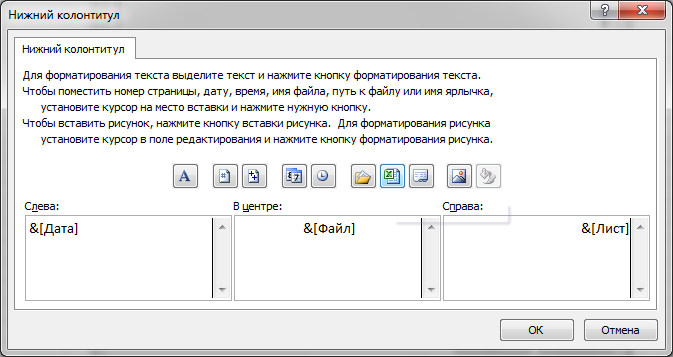 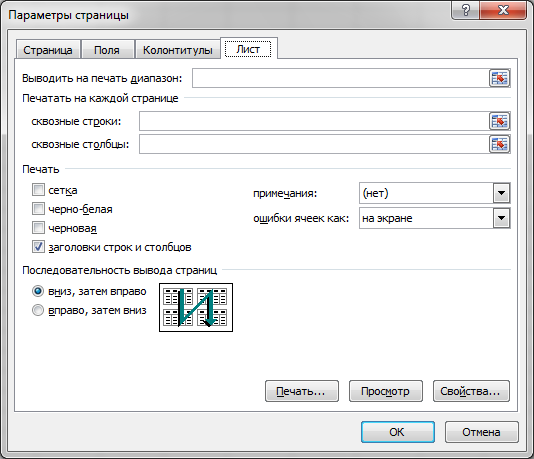 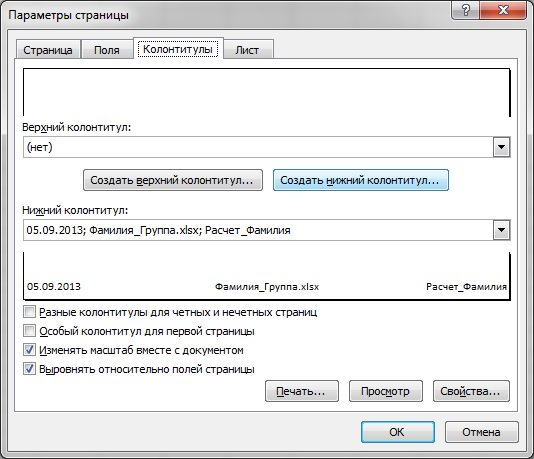 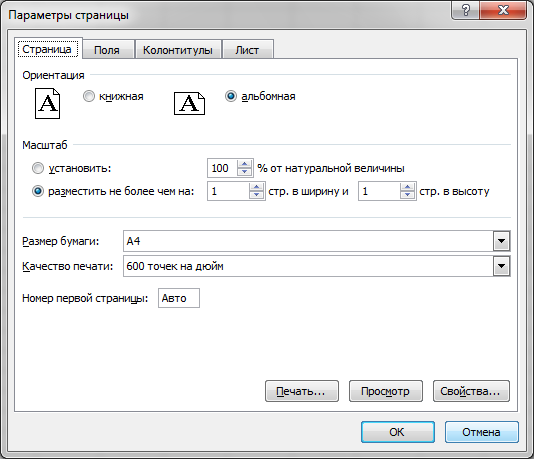 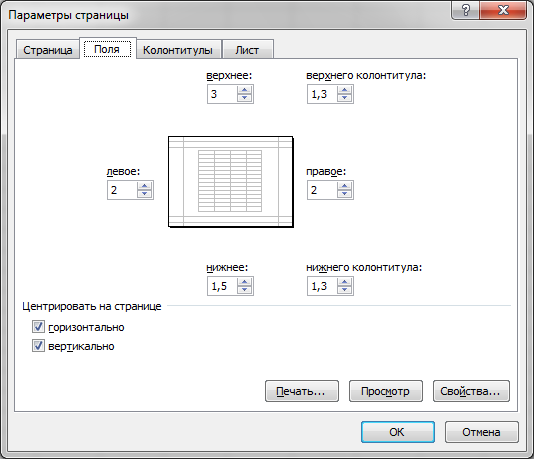 Использование стандартных функцийРазместить курсор в ячейке D16, вызвать мастер функций закладка ленты Формулы → кнопка Вставить функцию.В появившемся окне Мастер функций – шаг 1 из 2 среди Категория выбрать Статистические. Из списка Выберите функцию указать СРЗНАЧ. Нажать ОК (рис. 3).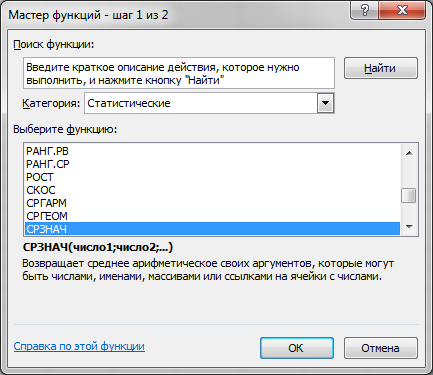 В диалоговом окне Аргументы функции в качестве Число1 указать диапазон ячеек D6:D15. Нажать ОК (рис. 4).Разместить курсор в ячейке D18, вызвать мастер функций закладка ленты Формулы → кнопка Вставить функцию. В появившемся окне Мастер функций – шаг 1 из 2 среди Категория выбрать Статистические. Из списка Выберите функцию указать МИН. Нажать ОК.В диалоговом окне Аргументы функции в качестве Число1 указать диапазон ячеек D6:D15. Нажать ОК.Разместить курсор в ячейке Е17, вызвать мастер функций закладка ленты Формулы → кнопка Вставить функцию. В появившемся окне Мастер функций – шаг 1 из 2 среди Категория выбрать Статистические. Из списка Выберите функцию указать МАКС. Нажать ОК.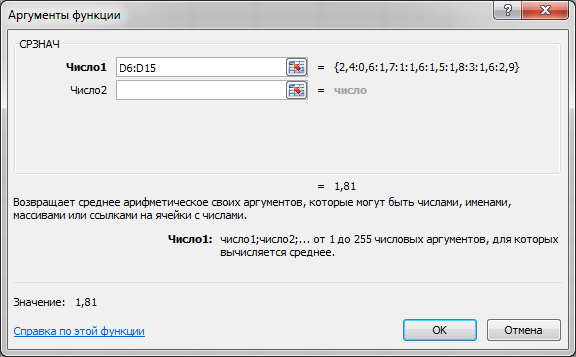 В диалоговом окне Аргументы функции в качестве Число1 указать диапазон ячеек Е6:Е15. Нажать ОК.Результаты представлены в приложении А.Отображение формульного вида расчетовСкопировать лист “Расчет_Фамилия” и переименовать новый лист на “Форм_Фамилия”.Закладка ленты Формулы → кнопка Показать формулы.Результаты представлены в приложении Б.Сортировка данныхЗаданиеПровести сортировку данных по алфавиту пациентов. Результат сохранить на листе “Сорт1_Фамилия”.Этапы выполнения:Скопировать лист “Расчет_Фамилия” и переименовать новый лист на “Сорт1_Фамилия”.Выделить диапазон ячеек B5:Е15 (заголовком таблицы является строчка 5, столбец № п/п не подлежит сортировке). Выбрать закладку ленты Данные → кнопка Сортировка.В появившемся диалоговом окне указать соответствующие параметры сортировки (рис. 5). Нажать ОК.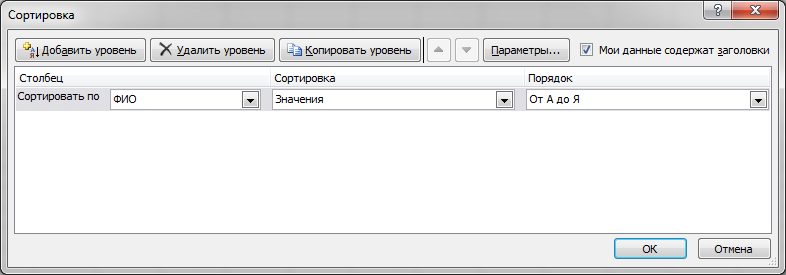 Результаты представлены в приложении В.ЗаданиеПровести сортировку таблицы по двум ключам: по полу, начиная с мужчин, потом по толщине рубца, начиная с минимального значения. Результат сохранить на листе “Сорт2_Фамилия”.Этапы выполнения:Скопировать лист “Расчет_Фамилия” и переименовать новый лист на “Сорт2_Фамилия”.Выделить диапазон ячеек B5:Е15 (заголовком таблицы является строчка 5, столбец № п/п не подлежит сортировке).Выбрать закладку ленты Данные → кнопка Сортировка.В появившемся диалоговом окне установить соответствующие параметры сортировки (рис. 6). Нажать ОК.Результаты представлены в приложении Г.Выбор данных по заданным условиям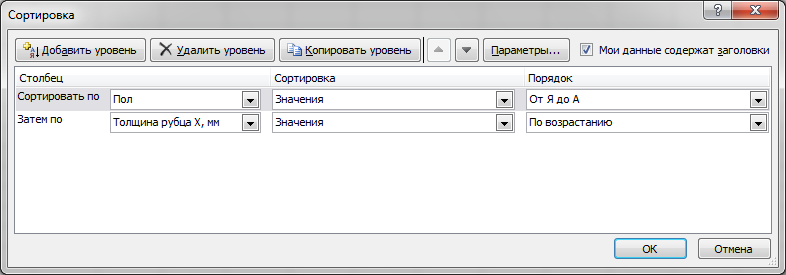 ЗаданиеВыбрать записи пациентов мужского пола с толщиной рубца > 20 мм. Результат сохранить на листе “Фильтр1_Фамилия”.Этапы выполнения:Скопировать лист “Расчет_Фамилия” и переименовать новый лист на “Фильтр1_Фамилия”.Выбрать как заголовок таблицы строчку 5.Выделить диапазон ячеек А5:Е15.Выбрать закладку ленты Данные → кнопка Фильтр.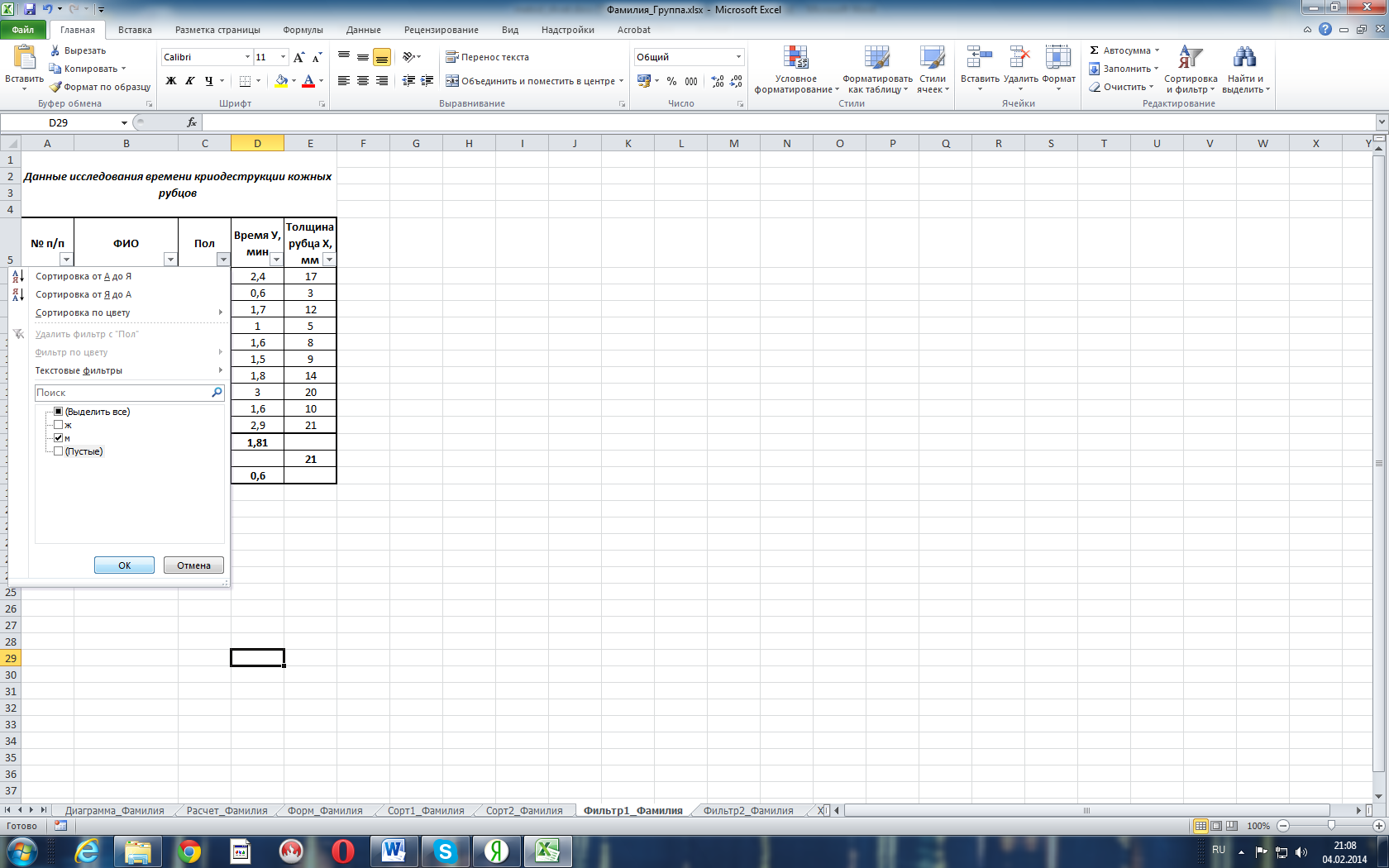 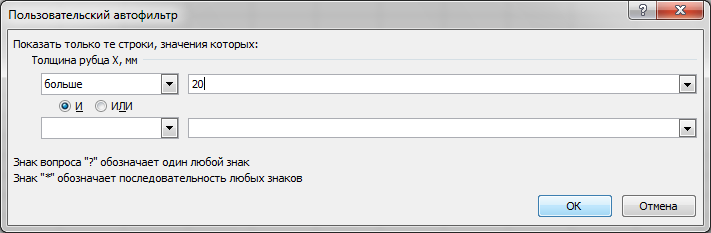 В столбце Пол отметить  м. Нажать ОК.В столбце Толщина рубца выбрать Числовые фильтры → Настраиваемый фильтр → указать условие (рис. 7). Нажать ОК.Результаты представлены в приложении Д.ЗаданиеВыбрать записи пациентов, для которых 1,5  время  2,0. Результат сохранить на листе “Фильтр2_Фамилия”.Этапы выполнения:Скопировать лист “Расчет_Фамилия” и переименовать новый лист на “Фильтр 2_ Фамилия”.Выбрать в качестве заголовка таблицы строчку 5.Выделить диапазон ячеек А5:Е15.Выбрать закладку ленты Данные → кнопка Фильтр.В столбце Время выбрать Числовые фильтры → Настраиваемый фильтр → указать условие (рис. 8). Нажать ОК. Результаты представлены в приложении Е.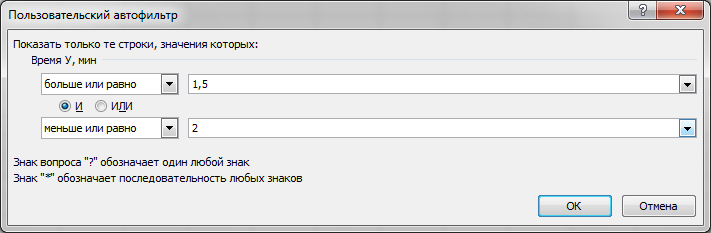 Построение графикаЗаданиеПостроить цилиндрическую диаграмму, которая демонстрирует время криодеструкции кожных рубцов исследуемой группы больных. Результат разместить на листе “Диаграмма_Фамилия”.Этапы выполнения:Открыть лист “Расчет_Фамилия”.Выбрать закладку ленты Вставка → группа Диаграммы → в появившемся диалоговом окне Вставка диаграммы выбрать Гистограмма → Цилиндрическая с группировкой → ОК (рис. 9).Закладка ленты Работа с диаграммами → закладка Конструктор → группа Данные → команда Выбрать данные. В появившемся окне Выбор источника данных в поле Диапазон данных для диаграммы указать блок ячеек D6:D15; в поле Подписи горизонтальной оси (категории) нажать кнопку Изменить. В появившемся окне Подписи оси в поле Диапазон подписей оси указать блок ячеек В6:В15 → ОК → ОК (рис.10).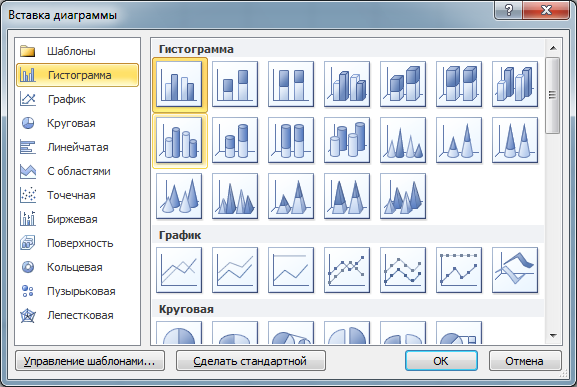 Закладка ленты Работа с диаграммами → закладка Конструктор → группа Макеты диаграмм → Макет9.Активизировать диаграмму и отредактировать ее элементы:название диаграммы – Время криодеструкции кожных рубцов;название оси (вертикальная) – Время, мин;название оси (горизонтальная) – Пациент.Закладка ленты Работа с диаграммами → закладка Макет→ группа Подписи → команда Легенда → Нет.Закладка ленты Работа с диаграммами → закладка Конструктор → группа Расположение → команда Переместить диаграмму. В появившемся окне Перемещение диаграммы выбрать на отдельном листе и указать его название Диаграмма_Фамилия (рис. 11).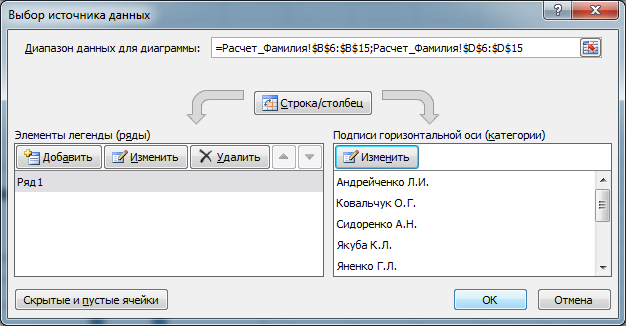 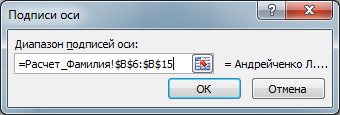 Результаты представлены в приложении Ж.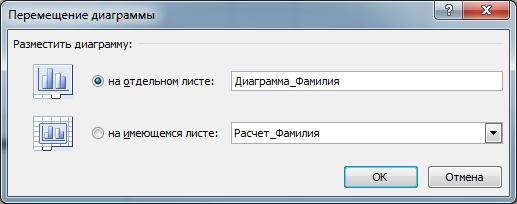 Статистический анализ данныхЗаданиеПровести статистический анализ данных на листе “СА_Фамилия”:рассчитать величину коэффициента корреляции для двух выборок Х и У;получить уравнение линейной регрессии У по Х;рассчитать значения времени криодеструкции (У), когда толщина рубца (Х) составляет 15 мм;построить точечную диаграмму, которая демонстрирует соответствие между временем криодеструкции (У) и толщиной рубца (Х) исследуемых больных. Результат разместить на листе “ХУ_Фамилия”;добавить на график линию тренда (линейную) и ее уравнение.Этапы выполнения:Расчет коэффициента корреляцииСкопировать лист “Расчет_Фамилия” и переименовать новый лист на “СА_Фамилия”. Ввести в ячейку Н1 текст “Коэффициент корреляции ”.Разместить курсор в ячейке Н2, вызвать мастер функций на закладке ленты Формулы → кнопка Вставить функцию.В появившемся окне Мастер функций – шаг 1 из 2 среди Категория выбрать Статистические. Из списка Выберите функцию указать КОРРЕЛ. Нажать ОК.В диалоговом окне Аргументы функции указать в качестве массива 1 диапазон ячеек У (D6:D15), массива 2 – диапазон ячеек Х (Е6:Е15). Нажать ОК (рис. 12).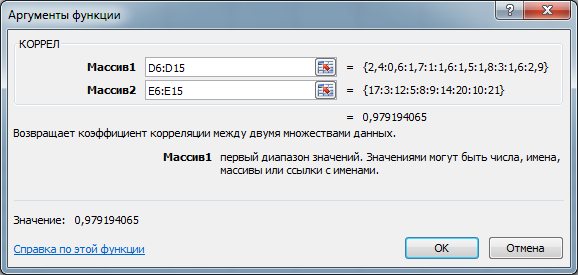 Расчет коэффициентов уравнения линейной регрессии 
y = a + bxВвести в ячейку I1 текст “a”, J1 –“b”.В ячейке I2 вызвать мастер функций на закладке ленты Формулы → кнопка Вставить функцию. В появившемся окне Мастер функций – шаг 1 из 2 среди Категория выбрать Статистические. Из списка Выберите функцию указать ОТРЕЗОК. Нажать ОК.В диалоговом окне Аргументы функции  в качестве Известные_значения_у указать диапазон ячеек У (D6:D15), Известные_значения_х – диапазон ячеек Х (Е6:Е15). Нажать ОК (рис. 13).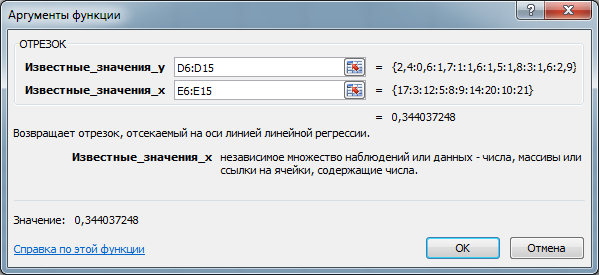 В ячейке J2 вызвать мастер функций на закладке ленты Формулы → кнопка Вставить функцию. В появившемся окне Мастер функций – шаг 1 из 2 среди Категория выбрать Статистические. Из списка Выберите функцию указать НАКЛОН. Нажать ОК.В диалоговом окне Аргументы функции в качестве Известные_значения_у указать диапазон ячеек У (D6:D15), Известные_значения_х – диапазон ячеек Х (Е6:Е15). Нажать ОК (рис. 14).Расчет времени криодеструкции 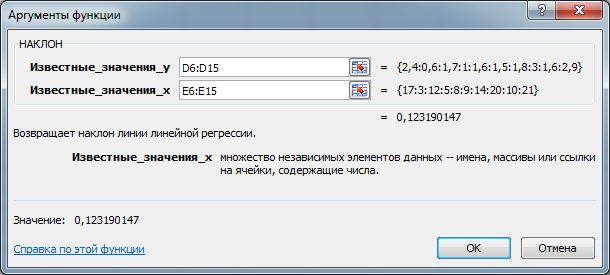 Ввести в ячейку Е20 число 15. В ячейке D20 вызвать мастер функций на закладке ленты Формулы → кнопка Вставить функцию.В появившемся окне Мастер функций – шаг 1 из 2  Категория выбрать Статистические. Из списка Выберите функцию указать ПРЕДСКАЗ. Нажать ОК.В диалоговом окне Аргументы функции  в качестве Х указать ячейку N8; Известные_значения_у указать диапазон ячеек У (D6:D15); Известные_значения_х – диапазон ячеек Х (Е6:Е15). Нажать ОК (рис. 15). 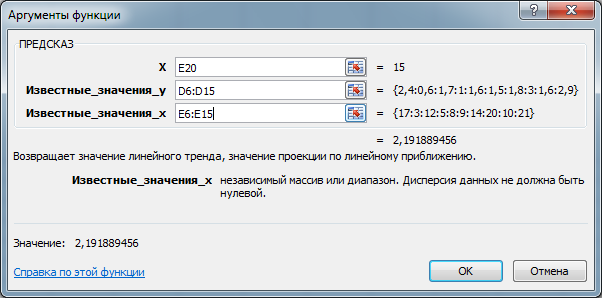 Результаты представлены в приложении И.Построение диаграммыВыбрать закладку ленты Вставка → группа Диаграммы → в появившемся диалоговом окне Вставка диаграммы выбрать Точечная → Точечная с маркерами → ОК.Закладка ленты Работа с диаграммами → закладка Конструктор → группа Данные → команда Выбрать данные. В появившемся окне Выбор источника данных в поле Диапазон данных для диаграммы указать блок ячеек D6:E15; в поле Элементы легенды (ряды) нажать кнопку Изменить. В появившемся окне Изменение ряда в поле Значения Х указать блок ячеек Е6:E15 → в поле Значения У указать блок ячеек D6:D15 → ОК → ОК (рис. 16).Закладка ленты Работа с диаграммами → закладка Конструктор → группа Макеты диаграмм → Макет1.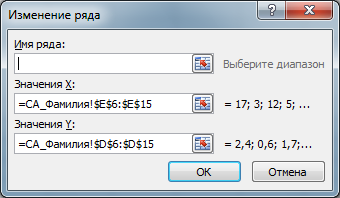 Активизировать диаграмму и отредактировать ее элементы:название диаграммы – Исследование времени криодеструкции кожных рубцов;название оси (вертикальная) – Время, мин;название оси (горизонтальная) – Толщина рубца, мм.Закладка ленты Работа с диаграммами → закладка Макет→ группа Подписи → команда Легенда → Нет.Закладка ленты Работа с диаграммами → закладка Макет → группа Оси → команда Сетка → Горизонтальные линии сетки по основной оси → Основные линии сетки.Закладка ленты Работа с диаграммами → закладка Макет → группа Оси → команда Сетка → Вертикальные линии сетки по основной оси → Основные линии сетки.Закладка ленты Работа с диаграммами → закладка Конструктор → группа Расположение → команда Переместить диаграмму. В появившемся окне Перемещение диаграммы выбрать на отдельном листе и указать его название ХУ_Фамилия.Линия тренда и ее уравнение на графикеВызвать контекстное меню на ряде данных диаграммы.Выбрать пункт меню Добавить линию тренда → в появившемся окне Формат линии тренда указать тип – линейная → установить  показывать уравнение на диаграмме,  поместить на диаграмму величину достоверности аппроксимации → ОК (рис. 17).Результаты представлены в приложении К.Интерпретация результатов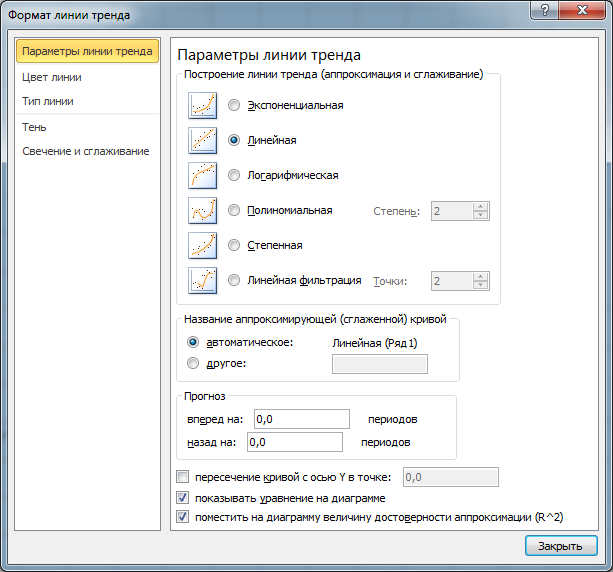 	В результате проведенных расчетов получено следующее:найден коэффициент парной корреляции между временем криодеструкции и толщиной рубца: r = 0,979. Его значение показывает на наличие сильной линейной прямой зависимости между исследуемыми величинами;определены коэффициенты линейной регрессии: а = 0,344; b = 0,123, откуда видно, что уравнение линейной регрессии будет иметь вид ;найдено время криодеструкции, которое равно 2,19 мин при толщине рубца 15 мм.ТРЕБОВАНИЯ К ОФОРМЛЕНИЮ
ТЕКСТОВОГО ДОКУМЕНТАТекстовый документ оформить в MS Word и сохранить его в файле “Фамилия _Группа.docx”. Он должен содержать следующие структурные элементы:титульную страницу2);содержание;исходные данные;задание;основную часть:проведение расчетов;сортировку данных;выбор данных по заданным условиям;построение графика;статистический анализ данных.Параметры страницы: размер бумаги – А4;ориентация – книжная;поля: верхнее – 2 см, нижнее – 2 см, правое – 1,5 см, левое – 3 см.Нумерация страниц – все страницы, кроме первой, должны иметь сквозную нумерация внизу справа.Параметры форматирования: шрифт – Times New Roman;размер символов – 14 пт;междустрочный интервал – полуторный;первая строка – отступ на 0,5 см;выравнивание – по ширине.Заголовки разделов, подразделов оформить с использованием стилей. В конце названий точки ставить не нужно.	Параметры стиля заголовков разделов (Заголовок 1):шрифт – Times New Roman;размер символов – 14 пт; видоизменение – все прописные;начертание – обычный;выравнивание – по центру;интервал после – 6 пт;размещение на странице – с новой страницы.	Параметры стиля заголовков подразделов (Заголовок 2):шрифт – Times New Roman;размер символов – 14 пт; начертание – обычный;выравнивание – по ширине;первая строчка – отступ на 0,5 см;интервал после – 6 пт;размещение на странице – не отрывать от следующего.Список литературы представить в порядке ее использования или по алфавиту. Список литературы необходимо оформить согласно Госстандарта с применением нумерованного списка.Содержание сформировать автоматически с использованием возможностей текстового процессора3). Оно должно отображать названия структурных разделов и подразделов работы с указанием номера страницы каждого. Приложение А(обязательное)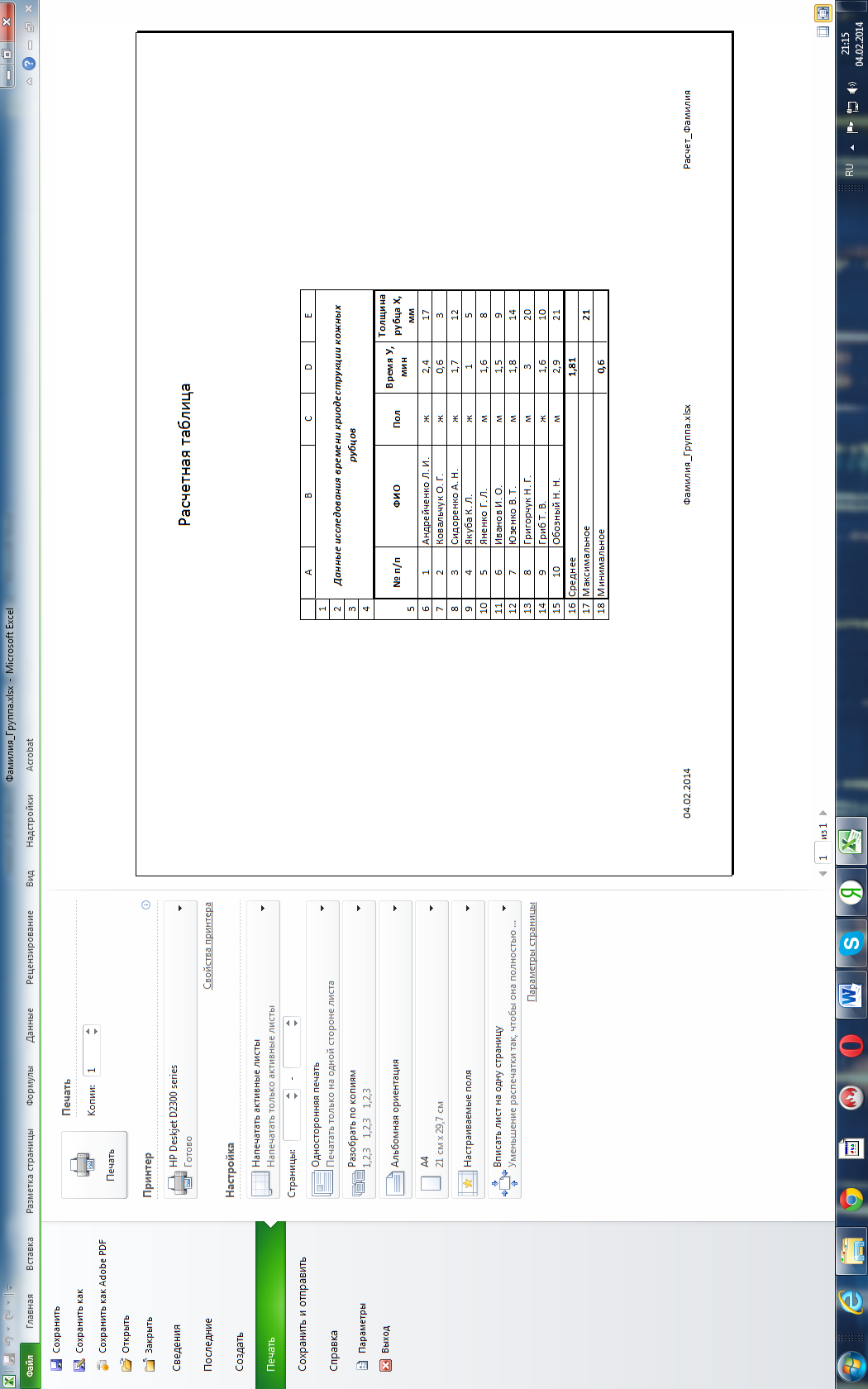 Приложение Б(обязательное)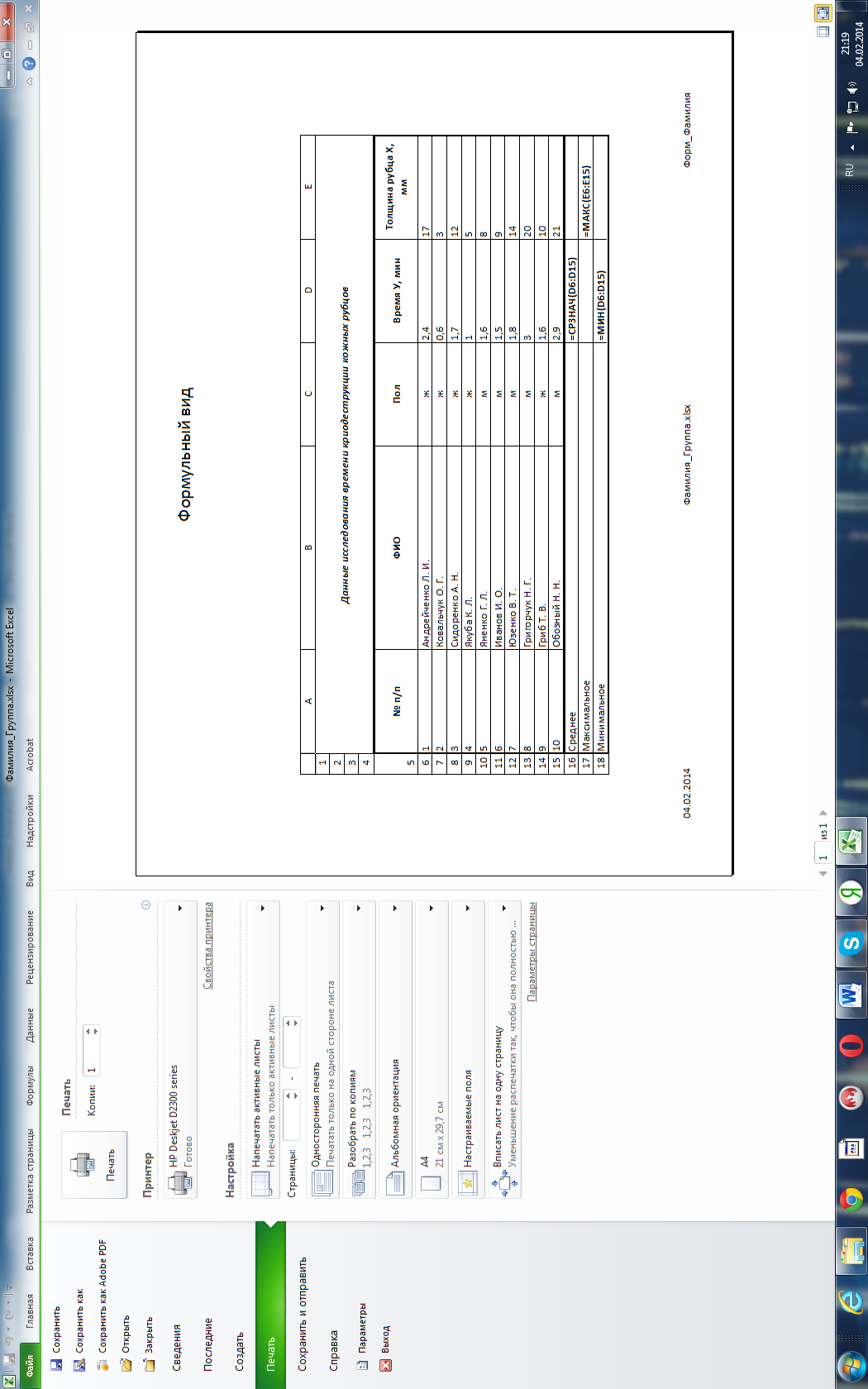 Приложение В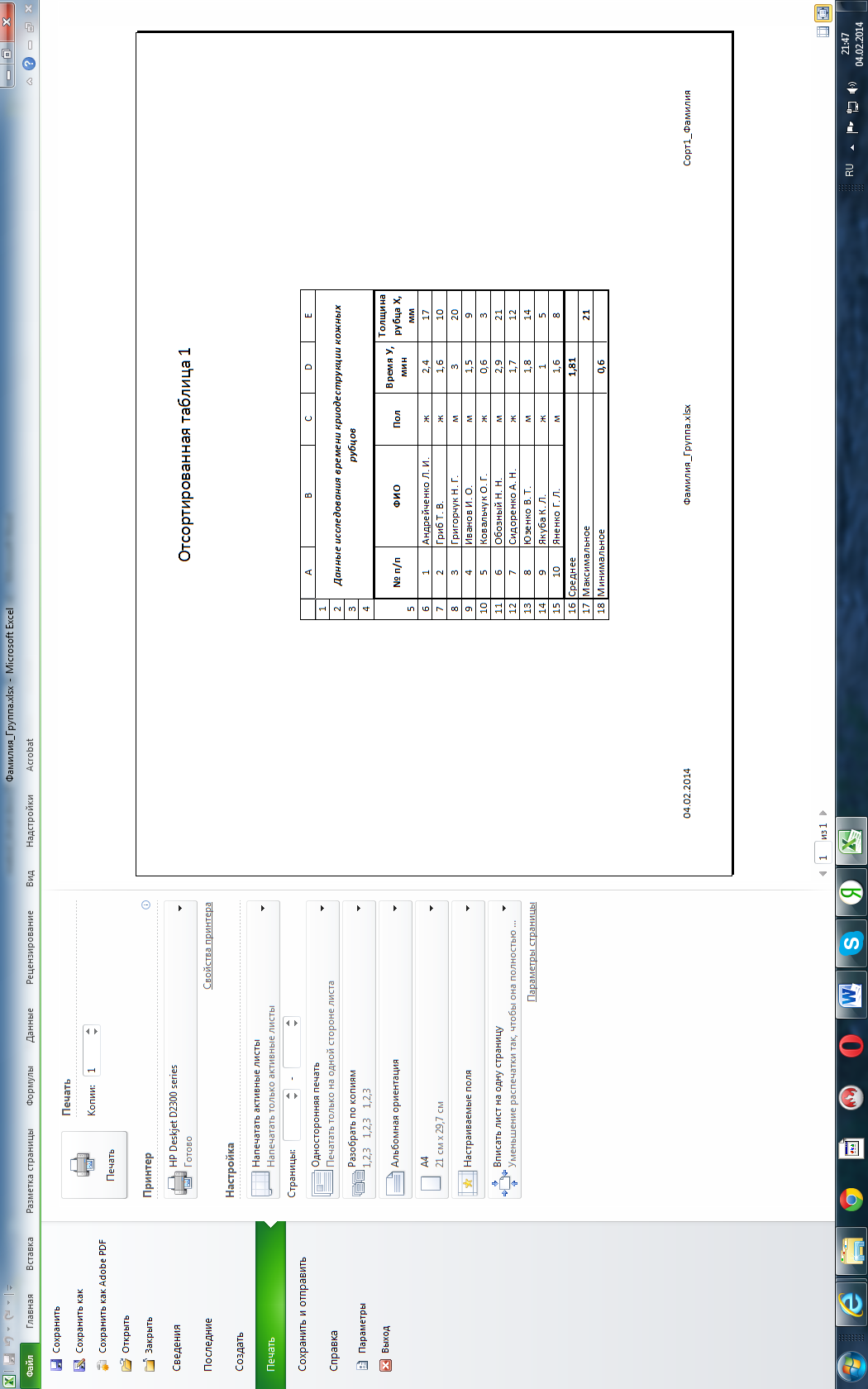 (обязательное)Приложение Г(обязательное)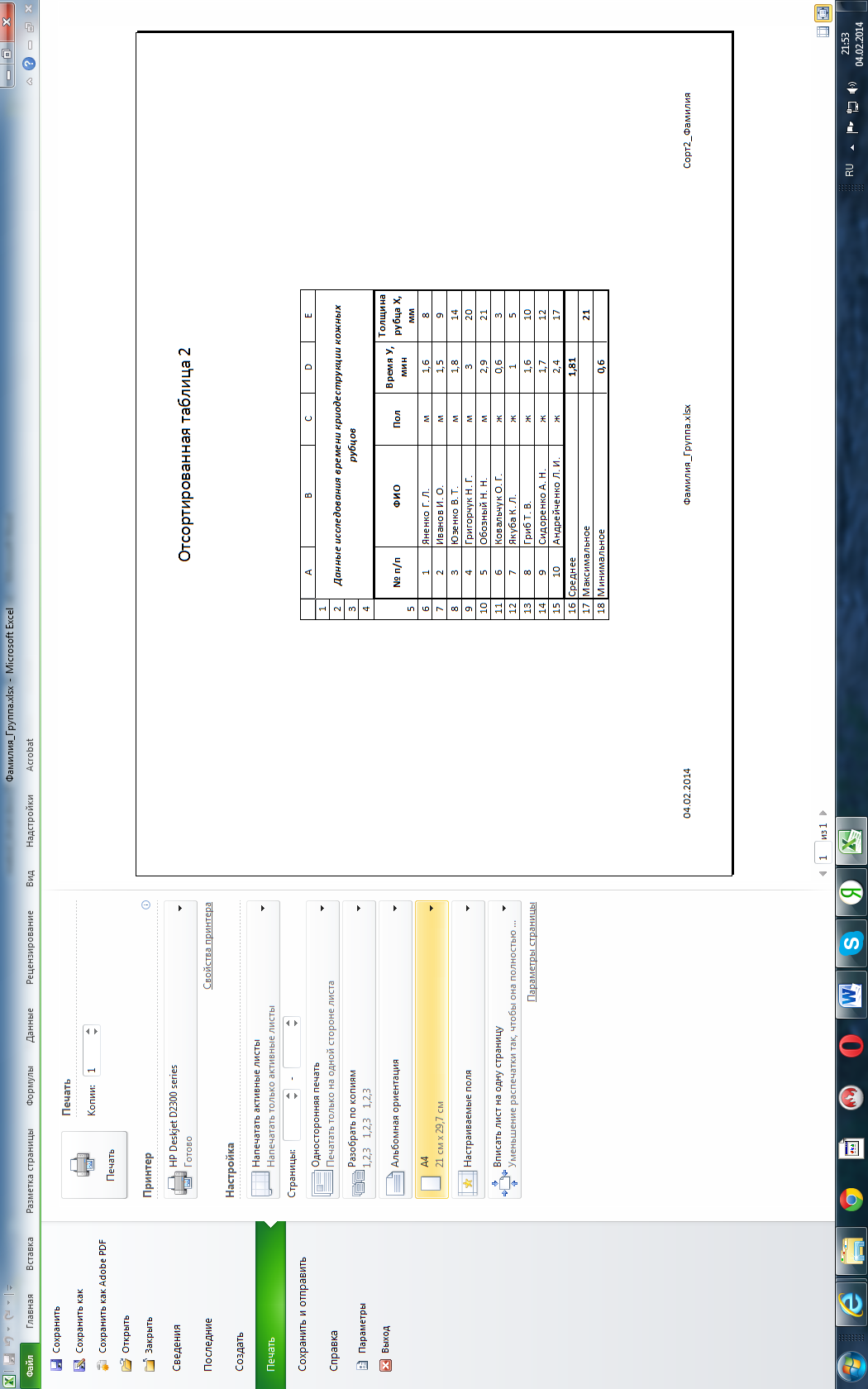 Приложение Д(обязательное)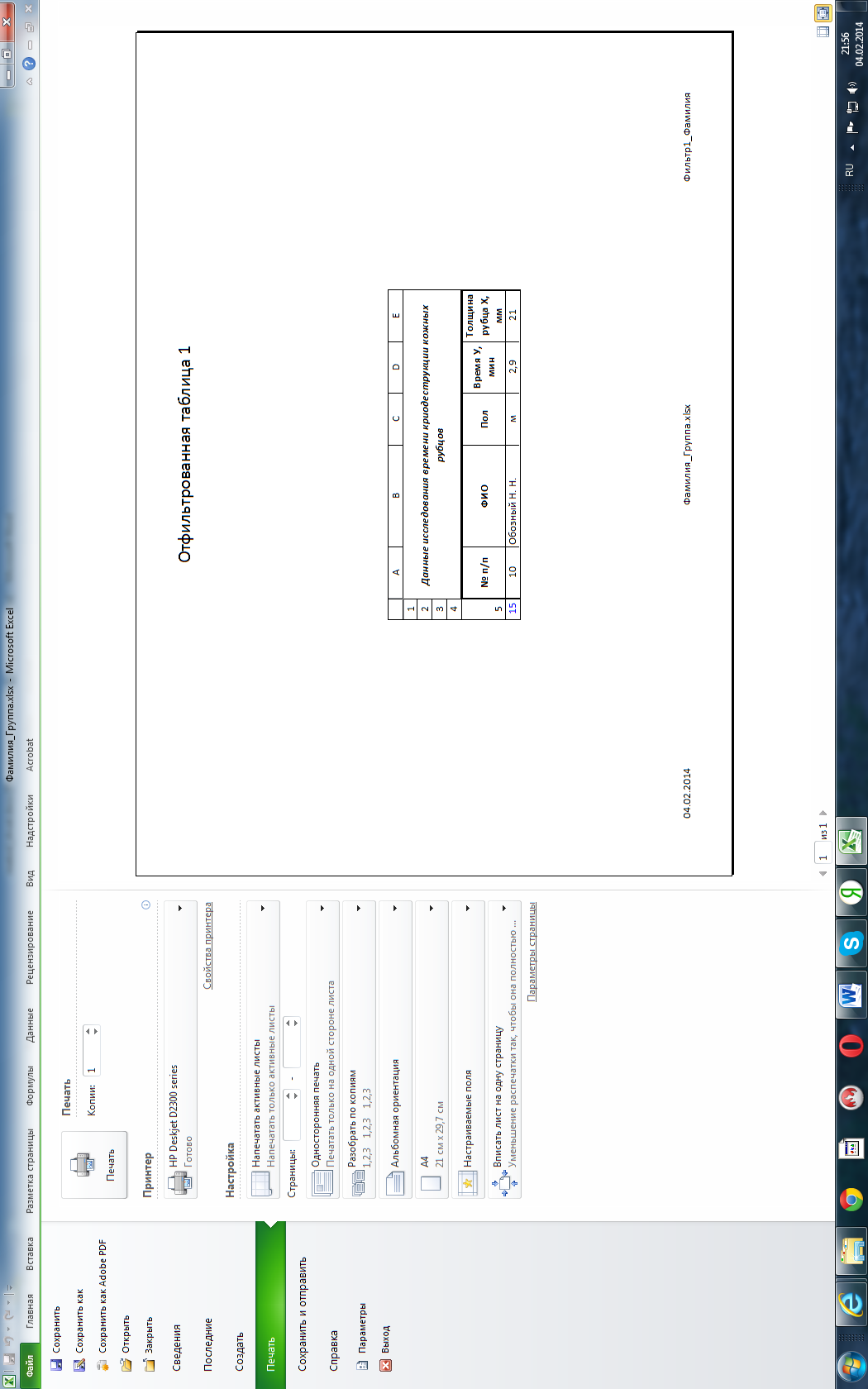 Приложение Е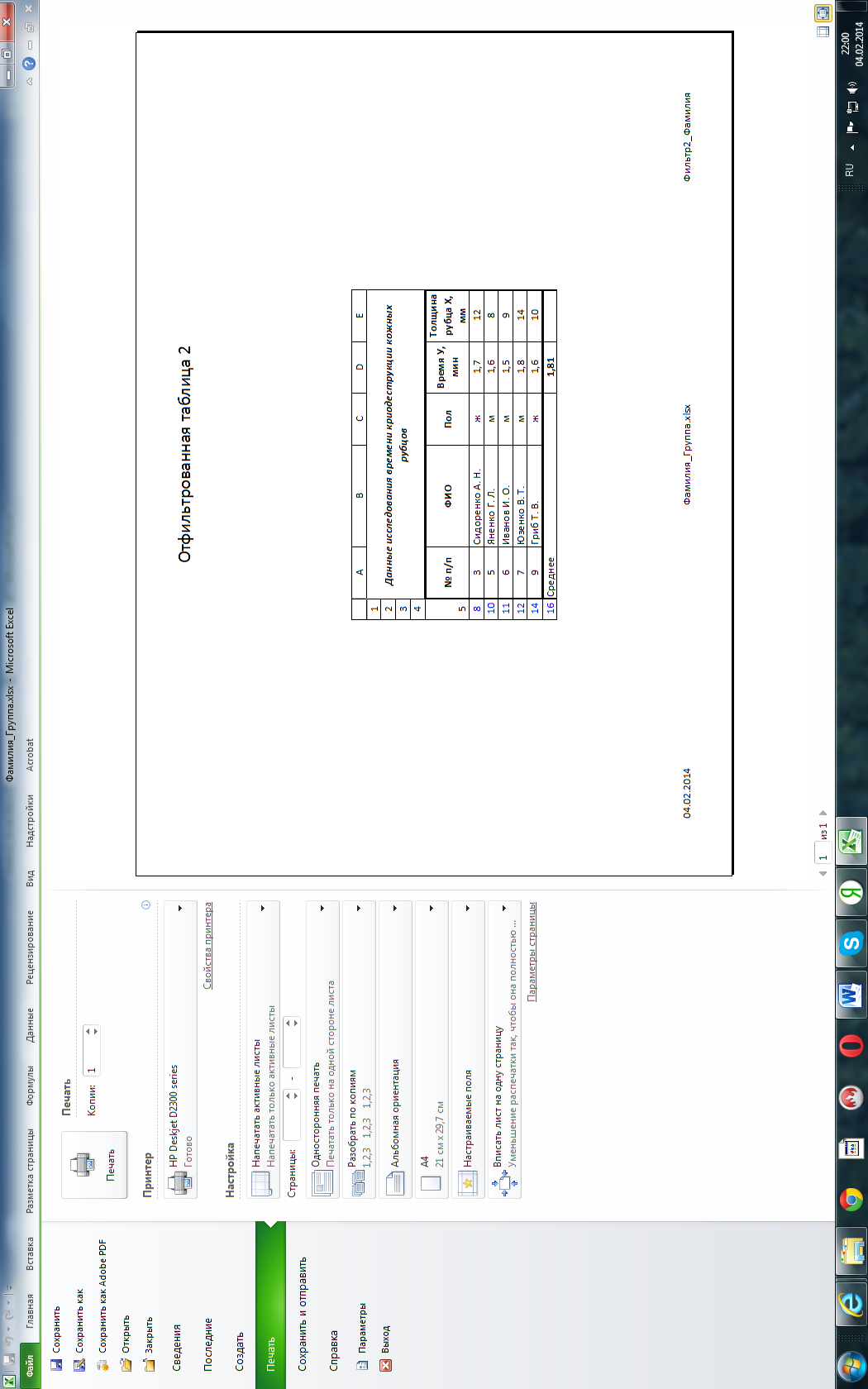 (обязательное)Приложение Ж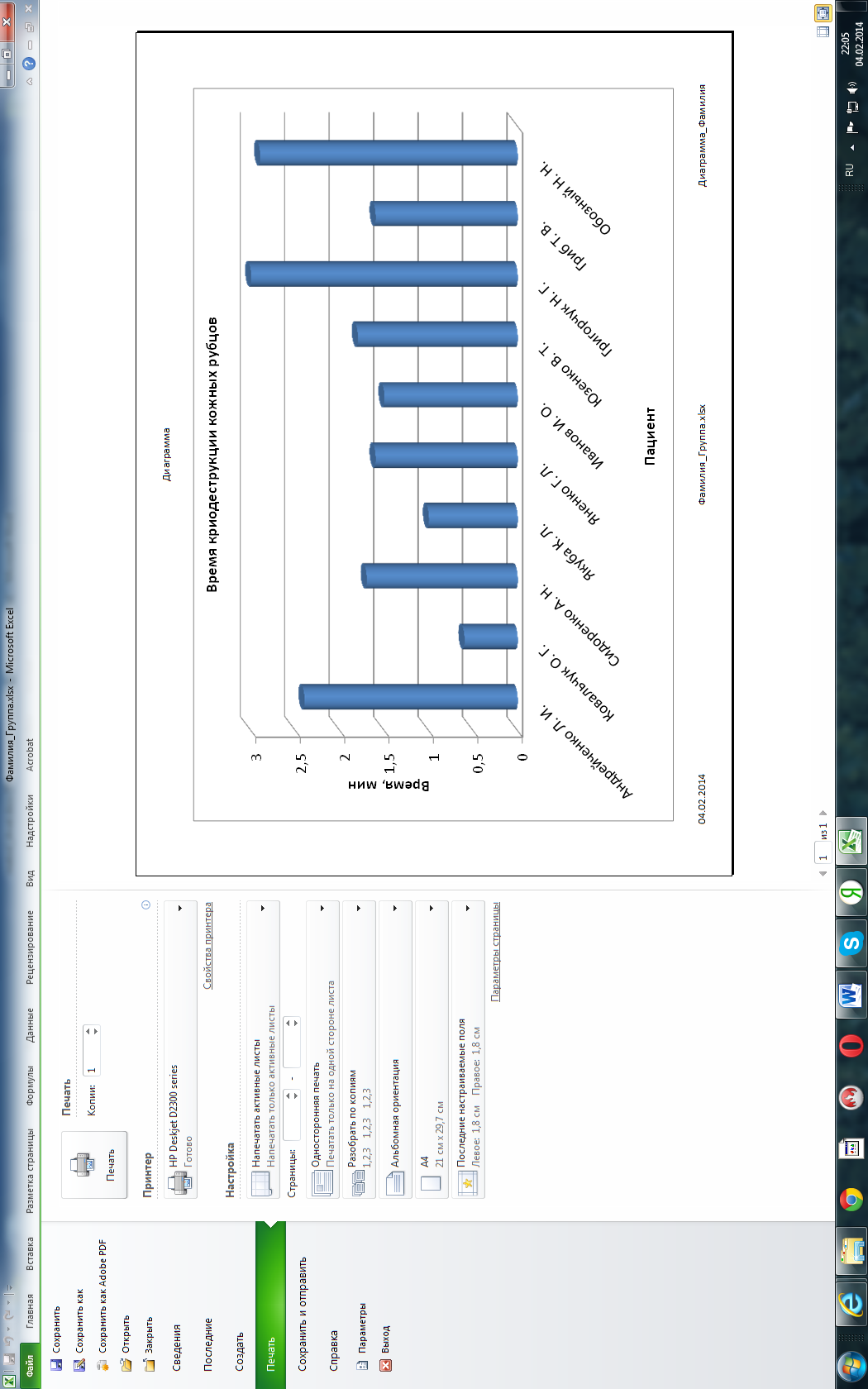 (обязательное)Приложение И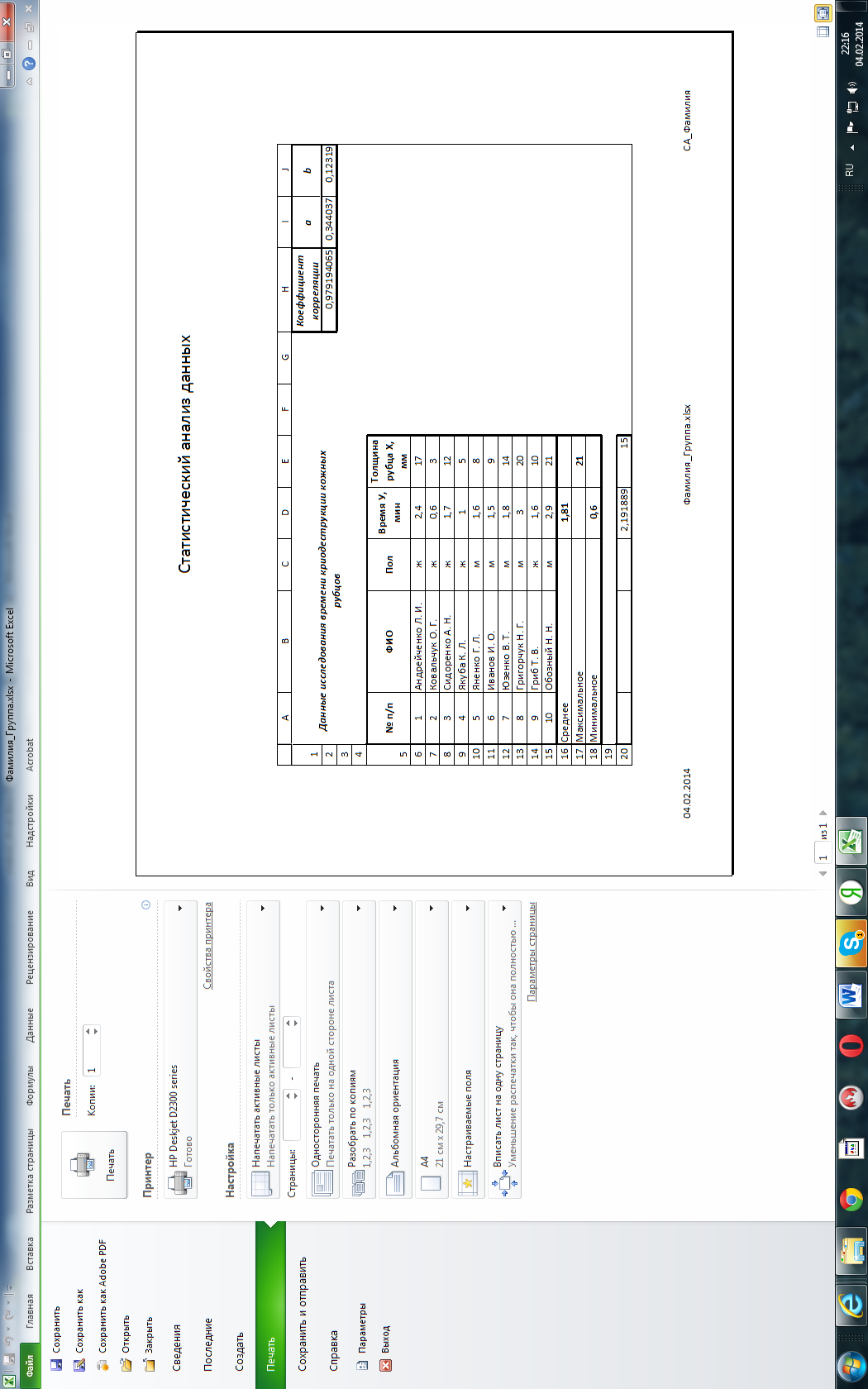 (обязательное) Приложение К(обязательное)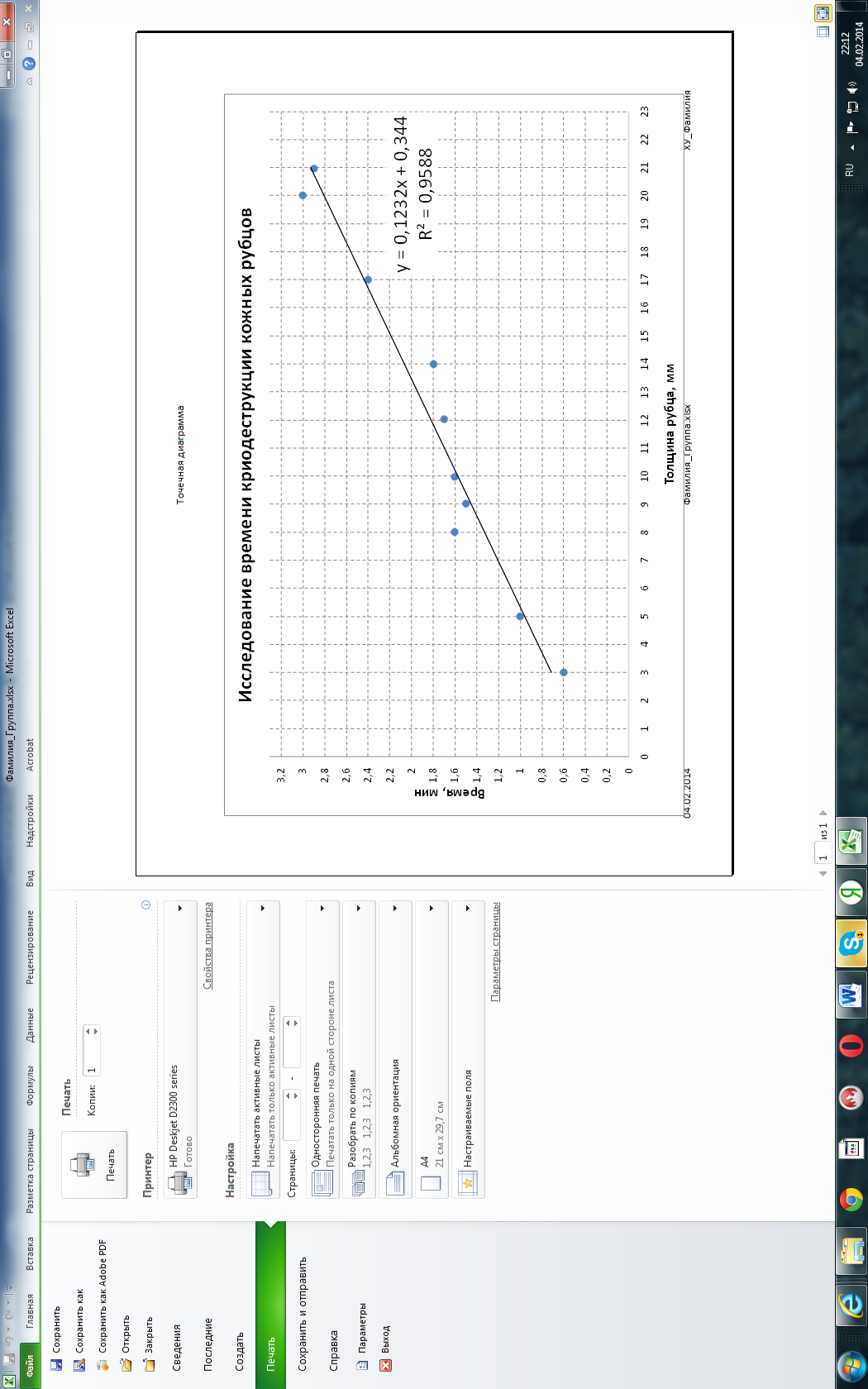 Приложение Л(обязательное)Министерство образования и науки УкраиныСУМСКИЙ Государственный университет КАФЕДРА МОДЕЛирования Сложных СИСТЕМОБЯЗАТЕЛЬНОЕ ДОМАШНЕЕ ЗАДАНИЕпо дисциплине “Медицинская информатика”на тему “Обработка и анализ данных медицинских исследований в MS Excel”Выполнил (а):	Студент группы ___	ФИО студентаПроверил (а): 	ФИО преподавателяДата защиты работы		Оценка		Сумы 20___ СПИСОК ИСПОЛЬЗОВАННОЙ ЛИТЕРАТУРЫМедицинская информатика : учебник / И. Е. Булах, Ю. Е. Лях, В. П. Марценюк, И. И. Хаимзон. – К. : ВСИ «Медицина», 2012. – 424 с.Момоток Л. О. Основи медичної інформатики / Л. О. Момоток, Л. В. Юшина, О. В. Рожнова. – К. : Медицина, 2008. – 232 с.Медична інформатика в модулях : практикум / І. Є. Булах, Л. П. Войтенко, М. Р. Мруга та ін. – К. : Медицина, 2009. – 209 с.Реброва О. Ю. Статистический анализ медицинских данных. Применение пакета прикладных программ STATISTICA / О. Ю. Реброва. – М. : МедиаСфера, 2002. – 312 с.Методические указания к практическим занятиям «Корреляционный и регрессионный анализ данных медицинских исследований» по дисциплине «Медицинская информатика» / составитель У. C. Швец. – Сумы : Изд-во СумГУ, 2010. – 29 с.Методические указания к практическим занятиям «Обработка данных медицинских исследований в Excel» по дисциплине «Медицинская информатика» / составитель У. C. Швец. – Сумы: Изд-во СумГУ, 2008. – 46 с.Учебное изданиеМетодические указания к выполнениюОБЯЗАТЕЛЬНОГО ДОМАШНЕГО ЗАДАНИЯпо дисциплине “Медицинская информатика”для иностранных студентов специальности 1201 “Медицина”дневной формы обученияОтветственный за выпуск В. Д. КарпушаРедактор С. Н. Симоненко Компьютерная верстка  У. С. ШвецПодписано к печати 11.02.14, поз.Формат 60×84/16. Усл. печ. л. 2,09. Уч.-изд. л. 1, 68. Тираж 30 экз. Зак. №Себестоимость издания           грн        к.Издатель и изготовительСумский государственный университет,ул. Римского-Корсакова, 2, г. Сумы, 40007Свидетельство субъекта издательского дела ДК № 3062 от 17.12.2007 .№ п/пФИОПолВремя У,минТолщина рубца Х, мм1Андрейченко Л. И.ж2,4172Ковальчук О. Г.ж0,633Сидоренко А. Н.ж1,7124Якуба К. Л.ж1,055Яненко Г. Л.м1,686Иванов И. О.м1,597Юзенко В. Т.м1,8148Григорчук Н. Г.м3,0209Гриб Т. В.ж1,61010Обозный Н. Н.м2,921